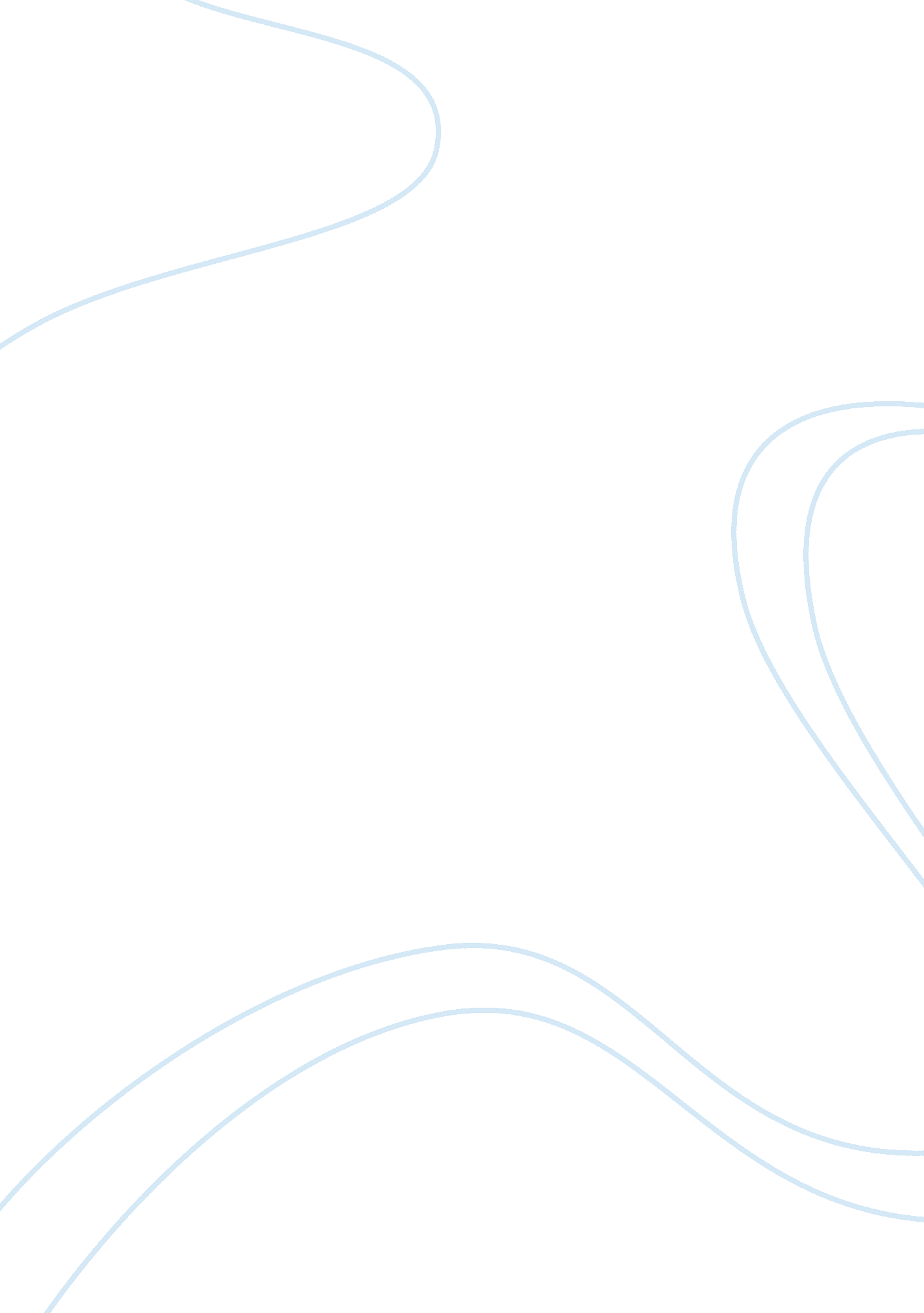 President his first year in office, especiallyGovernment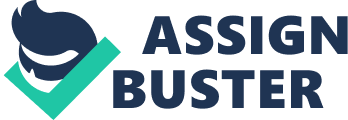 President Donald Trump said Thursday he trusts Democrats need an administration shutdown keeping in mind the end goal to quit discussing the effect Republican-upheld tax reductions are having on the economy. Democrats “ need a shutdown to get off the tax breaks since they have worked so well,” Trump said while visiting an industrial facility in Southeastern Pennsylvania. Officials on Capitol Hill have until the point that midnight on Friday to turn away an administration shutdown by passing a fleeting subsidizing measure. “ No one idea, including the Democrats, they could work this well,” Trump said of the duty design. “ They have been good to the point that I figure the Democrats might want to see a shutdown keeping in mind the end goal to get off that subject. That isn’t a decent subject for them, the tax reductions, due to the way they have worked.” Indeed, even as the government pitched towards a shutdown, Trump hoped to tout his first year in office, especially the effect his administration has had on the economy. “ It’s the economy, doltish? You ever hear that one? It is, in reality,” Trump said amid his discourse in Pennsylvania, parroting a line credited to Bill Clinton’s 1992 presidential battle. Trump proclaimed the GOP tax break, informing the assembly line laborers it was concerning “ keeping a greater amount of your well deserved cash.” The discourse was a review of Republican’s key need in 2018: Keeping control of the House and Senate. Republicans in swing regions are required to lean intensely on positive monetary news and the Republican-passed impose plan to charm voters who have become wary of the President. Trump said Thursday that not even he – somebody known for overestimating something’s effect – could have predicted that his assessment design would have the influence it has had. To demonstrate his point, Trump noticed how Apple reported on Wednesday that it would pay $38 billion in charges on money it has been keeping abroad and swore to make 20, 000 employments and put $30 billion in US offices throughout the following five years. Trump told the gathering of people that he called Tim Cook, the tech goliath’s CEO, to express gratitude toward him. “ Individuals are truly doing great, and they are improving the situation than they have in years,” Trump told correspondents before the discourse “ And to be completely forthright, the tax breaks, not just have they worked, they are working substantially greater and significantly speedier than we at any point thought conceivable.” 